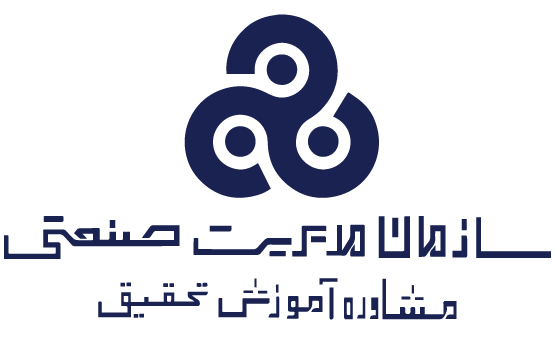 فرم پيشنهاد عنوان پروژه پایانی دانش پذیران دوره های DBAبیان اولیه مسئله:اثبات وجود مسئله:قلمرو موضوعي :اهداف تحقيق:سوالات / فرضيات تحقيق:توجيه اهميت موضوع:مشخصات استادان:عنوان پروژه پایانی در جلسه کمیته پروژه پایانی دورهDBA  مورخ .......................... مطرح گرديد و  به شرط انجام اصلاحات زير    بدون نياز به اصلاح   تصويب شد.----   به علت ........................................................................................................................................................................................................................................................................................ تصويب نشد .نام و امضاي اعضاي كميته پروژه پایانی دوره DBA:با احترام اينجانب/  جانبان:با تأیيد استادان راهنما و مشاور، عنوان پروژه پایانی، قلمرو موضوعي، توجيه اهميت موضوع و تعريف واژه‌هاي كليدي را به شرحي كه در پي خواهد آمد، براي تصويب به كميته پروژه پایانی دوره DBA تقديم مي‌كنم/  مي‌كنيم.		تاريخ:		 	امضاي دانش پذیر/ دانش پذیران:تعريف كليد واژه هاي پروژه پایانی:نوع تحقيق: كاربردي                     بنيادي                   توسعه اي  سمتنام و نام خانوادگينام مؤسسه/ دانشگاهرشته علمي/ تخصصشماره تماسمحل امضاءاستاد راهنمااستاد مشاور اولاستاد مشاور دوم